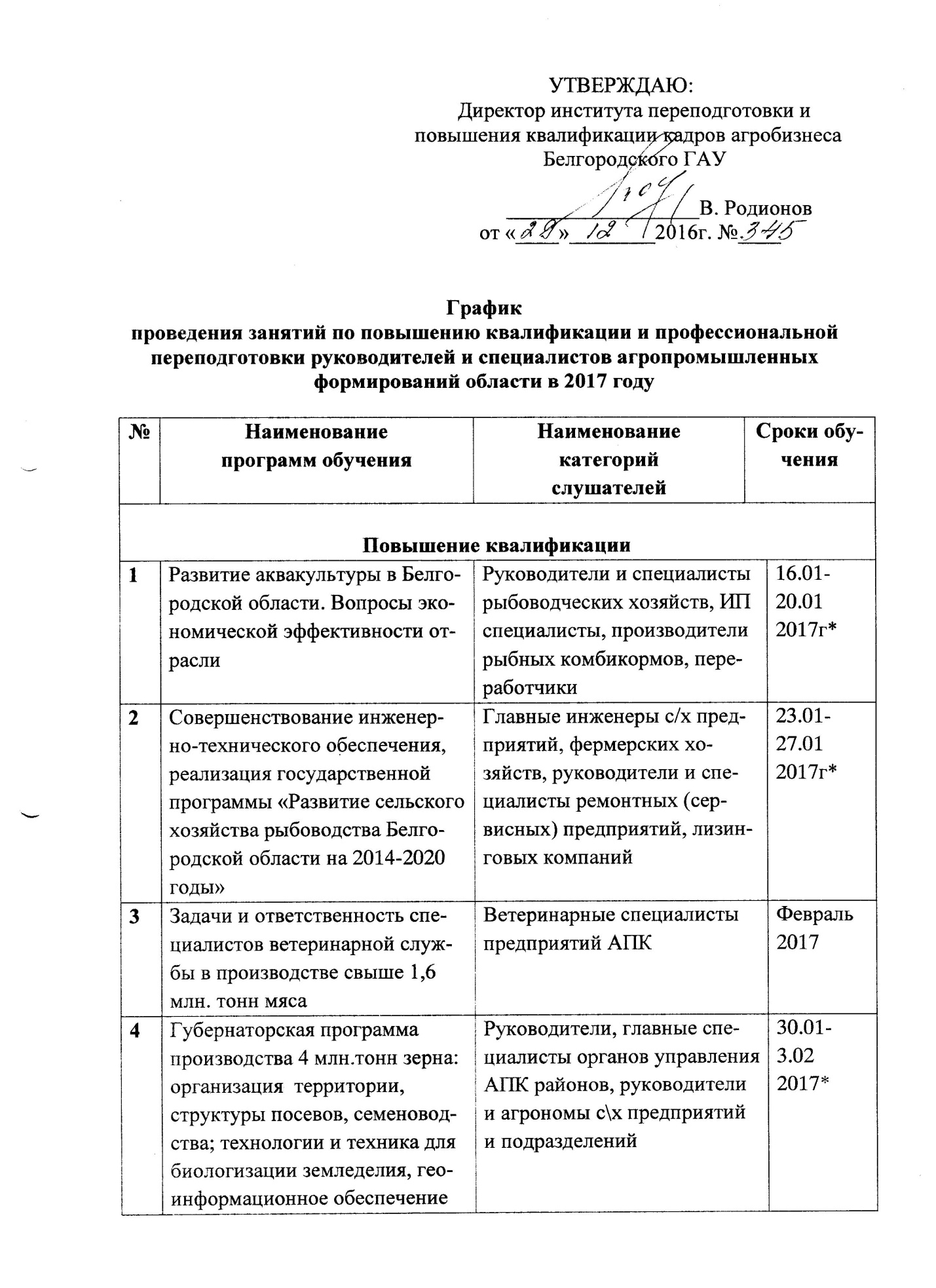 **прерывная форма обученияуправления производством зерна5Высокоэффективное ведение отрасли пчеловодстваФермеры, ЛПХ, ИП, зоотехники, специалисты по пчеловодствуФермеры, ЛПХ, ИП, зоотехники, специалисты по пчеловодству Март2017г*6Эффективное ведение молочного бизнеса. Современные методы управления производством молокаГлавные зоотехники органов управления АПК районов, с/х предприятий и подразделенийГлавные зоотехники органов управления АПК районов, с/х предприятий и подразделений13.02-17.02 2017г*7Правовые аспекты фармацевтической деятельности, осуществляемой организациями в сфере обращения лекарственных средств предназначенных для животныхСпециалисты в области ветеринарии для осуществления фармацевтической деятельности, подлежащей лицензированиюСпециалисты в области ветеринарии для осуществления фармацевтической деятельности, подлежащей лицензированию6.02 – 10.022017г8Органическое агропроизводство – перспективное направление развития экологически ориентированного сельского хозяйства Белгородской области. Проблемы и перспективыРуководители и специалисты органов управления АПК, с/х предприятий и подразделений, специалисты – экологи в АПКРуководители и специалисты органов управления АПК, с/х предприятий и подразделений, специалисты – экологи в АПК13.02-17.02 2017г*9Организация безопасного агропромышленного производства в условиях возможного ядерного, радиационного, химического и биологического загрязнения территорийРуководители органов управления АПК, компаний, холдингов, ассоциаций, с/х предприятий и подразделенийРуководители органов управления АПК, компаний, холдингов, ассоциаций, с/х предприятий и подразделений27.02-3.03 2017г*10Система мер ветеринарной защиты животных и птиц от заболеванийРуководители и специалисты ветеринарных учреждений, ветврачи производственных ветеринарных службРуководители и специалисты ветеринарных учреждений, ветврачи производственных ветеринарных служб13.03- 17.032017г*11Формы поддержки сельского хозяйства в 2017 году с учетом изменения бюджетного законодательства по  межбюджетным трансфертам в условиях членства РФ в ВТО. Информационное обеспечение оптимизации ресурсов, учёта и отчётностиГлавные экономистыглавные бухгалтераГлавные экономистыглавные бухгалтера20.03 -24.032017г*12Интенсивные сады и ягодники, перспективы развитияФермеры, специалисты садоводыФермеры, специалисты садоводыМартМайИюль2017г*13Инновационные технологии и техника в картофелеводстве и овощеводстве открытого грунтаОвощеводыОвощеводы13.03-17.03 2017г*14Педагогика и психология высшего образования Преподаватели аграрных колледжей, техникумов, лицеевПреподаватели аграрных колледжей, техникумов, лицеевмарт2017г15Нормативное обеспечение кадровых служб в АПК. Психология и методы работы с кадрами.Порядок применения профессиональных стандартов на предприятиях.Руководители и специалисты по работе с персоналом органов управления АПК, холдингов, с/х предприятийРуководители и специалисты по работе с персоналом органов управления АПК, холдингов, с/х предприятий27.03- 31.032017г*16Обеспечение эпизоотического благополучия и биологической безопасности АПК области в современных условияхГлавные ветврачи и ветеринарные специалисты свиноводческих  холдинговГлавные ветврачи и ветеринарные специалисты свиноводческих  холдинговМарт 2017 г17Эффективное использование орошаемых земельРуководители, главные специалисты хозяйств, мелиораторыРуководители, главные специалисты хозяйств, мелиораторыМарт 2017г18Экономические взаимоотношения производителей и переработчиков сахарной свеклы, обеспечивающих получение 6,0 т.сахара с гектара. Геоинформационное обеспечение производства.Руководители и специалисты органов управления АПК районов свеклосеющих хозяйств и сахарных заводовРуководители и специалисты органов управления АПК районов свеклосеющих хозяйств и сахарных заводов27.03-31.032017г19Защита зерна и зерновых продуктов от вредителей.  Дезинфекционные работы (включая фумигицию) и дератизацию.Руководители и специалисты элеваторов,  комбикормовых заводов, мельниц, хлебозаводов, предприятий по хранению зерна, зернопродуктовРуководители и специалисты элеваторов,  комбикормовых заводов, мельниц, хлебозаводов, предприятий по хранению зерна, зернопродуктов27.03-31.03 2017г20Государственный надзор и контроль в области карантина растенийРуководители предприятий сельских администраций.Руководители предприятий сельских администраций.27.03-31.032017г21Новейшие технологии и оборудование для точного земледелия и эффективного управления производством. Информационное обеспечение.Главные агрономы, инженеры с/х предприятий, главы КФХГлавные агрономы, инженеры с/х предприятий, главы КФХ27.03-31.042017г22Современные гибриды и технологии производства 12 тонн зерна кукурузы с гектара посеваРуководители и специалисты органов управления АПК районов холдингов, с/х предприятий и их подразделенийРуководители и специалисты органов управления АПК районов холдингов, с/х предприятий и их подразделений03.04 –07.042017г23Обеспечение экологической безопасности при обращении с  отходами производства и потребления  I-IV классов опасностиРуководители и специалисты по работе с опасными и вредными отходамиРуководители и специалисты по работе с опасными и вредными отходами03.04.-07.042016г24Комплексный подход к обеспечению эпидемиологического благополучия и биологической безопасности АПК области в современных условияхГлавные ветеринарные врачи и ветеринарные специалисты птицеводческих холдингов, птицефабрикГлавные ветеринарные врачи и ветеринарные специалисты птицеводческих холдингов, птицефабрикапрель 2017г25Современные сорта, гибриды и технологии производства 3 тонн зерна сои и люпина с гектара посеваРуководители и специалисты органов управления АПК районов, холдингов, с/х предприятий и их подразделенийРуководители и специалисты органов управления АПК районов, холдингов, с/х предприятий и их подразделений03.04.- 07.042017г26Подготовка начинающих фермеров.Начинающие фермеры по грантамНачинающие фермеры по грантам10.04-14.04 2017*27Государственный контроль за экологически безопасным применением химических средств повышенной опасностиРуководители, гл. специалисты предприятий, фирм по хранению, расфасовке ,  реализации и применению минеральных удобрений, средств защиты растенийРуководители, гл. специалисты предприятий, фирм по хранению, расфасовке ,  реализации и применению минеральных удобрений, средств защиты растений10.04-14.04 2017г28Государственный контроль за качеством продукции и экологической безопасности в соответствии с требованиями Таможенного СоюзаРуководители, главные технологии, руководители лабораторий качества перерабатывающих предприятийРуководители, главные технологии, руководители лабораторий качества перерабатывающих предприятий10.04-14.042017 г29Государственный  контроль за производством экологически безопасной продукции в соответствии с требованиями Таможенного СоюзаПроизводители и реализаторы комбикормов, пищевых и кормовых добавокПроизводители и реализаторы комбикормов, пищевых и кормовых добавок17.04 – 21.042017г*30Методологические основы проведения мониторинга земель с/х назначения на базе геоинформационных технологий в сельском хозяйствеСпециалисты инженерной и агрономической службы главы КФХ, специалисты сельских администрацийСпециалисты инженерной и агрономической службы главы КФХ, специалисты сельских администраций10.05 13.05 2017г*31Организация племенной и селекционной работы свиноводческих предприятий АПК в соответствии с требованиями Таможенного СоюзаЗоотехники, селекционеры свинокомплексовЗоотехники, селекционеры свинокомплексовмай2017г*32Использование Интернет-ресурсов, включая социальные сети, в целях рекламы и реализации произведённой продукции. Руководители КФХ, ЛПХ и индивидуальные предприниматели.Руководители КФХ, ЛПХ и индивидуальные предприниматели.май 2017г*33Правовое обеспечение деятельности предприятий АПК в условиях членства РФ в ВТОРуководители  и специалисты по правовым вопросам с/х предприятийРуководители  и специалисты по правовым вопросам с/х предприятиймай2017г*34Электронные системы учета, контроля и использования отходов, сбросов, выбросовЛица, ответственные за охрану окружающей среды и экологическую безопасность предприятий АПКЛица, ответственные за охрану окружающей среды и экологическую безопасность предприятий АПК22.05-26.05 2017г*35Обеспечение эпизоотического благополучия и биологической безопасности АПК области в современных условияхГлавные ветврачи и ветеринарные специалисты в молочном и мясном скотоводствеГлавные ветврачи и ветеринарные специалисты в молочном и мясном скотоводствеМай 2017г36Обеспечение экологической безопасности руководителями и специалистами общехозяйственных систем управленияЛица, ответственные за охрану окружающей среды и экологическую безопасность предприятий АПКЛица, ответственные за охрану окружающей среды и экологическую безопасность предприятий АПК29.05-02.062017г37Организация электроснабжения, выбор тарифов в организациях и предприятиях АПКЭнергетики, руководители и специалисты инженерной службы АПКЭнергетики, руководители и специалисты инженерной службы АПК29.05-02.062017г38Информационные технологии. Новые программные продукты для ведения селекционно-племенной работы.Зоотехники, племенные учетчикиЗоотехники, племенные учетчики05.06-09.062017г39Апробация и сортоведение сельскохозяйственных культур. Отбор проб.Агрономы, апробаторы, специалисты надзорных службАгрономы, апробаторы, специалисты надзорных служб13.06-17.062017г40Организация государственного надзора за техническим состоянием с/х машин и оборудованияРуководители и специалисты инспекции гостехнадзора  инженерной службы хозяйств. Руководители и специалисты инспекции гостехнадзора  инженерной службы хозяйств. 13.06-17.06 2017г*41Совершенствование зооинженерной  и селекционной работы в мясном скотоводстве в соответствии с требованиями Таможенного СоюзаЗоотехники, селекционеры с/х предприятийЗоотехники, селекционеры с/х предприятийиюнь2017г*42Управленческий учет в системе управления сельскохозяйственного производства. Информационное обеспечение.Финансисты и экономисты сельскохозяйственных и  перерабатывающих предприятий АПКФинансисты и экономисты сельскохозяйственных и  перерабатывающих предприятий АПКиюнь2017г*43 Субсидирование предприятий АПК в рамках «Зеленой  карты»Главные экономисты,  бухгалтеры с/х предприятийГлавные экономисты,  бухгалтеры с/х предприятийсентябрь2017г*44Управление проектами в АПК. Информационное обеспечение.Руководители и специалисты сельскохозяйственных и перерабатывающих предприятий АПК и социальной сферы селаРуководители и специалисты сельскохозяйственных и перерабатывающих предприятий АПК и социальной сферы селасентябрь2017г*45Выращивание шампиньонов. Организация успешного производства. Руководители и специалисты хозяйств по выращиванию шампиньонов.Руководители и специалисты хозяйств по выращиванию шампиньонов.сентябрь – октябрь 2017г.46Новое в налогообложении в АПКГлавные экономисты, бухгалтеры с/х предприятийГлавные экономисты, бухгалтеры с/х предприятийоктябрь2017*47Безопасность продукции животного происхождения (Россельхознадзор)Ветеринарные специалисты РоссельхознадзораВетеринарные специалисты Россельхознадзораоктябрь 2017г*48Бюджетирование и разработка  бизнес-плана для малого предприятияРуководители малых предприятий , КФХ , Н.Ф,СХПКРуководители малых предприятий , КФХ , Н.Ф,СХПКоктябрь2017г*49Совершенствование механизмов кредитования.  Работа с программой страхования сельхозтоваропроизводителейГлавные экономисты, бухгалтеры с/х предприятийГлавные экономисты, бухгалтеры с/х предприятийноябрь2017г*50Работа с программой 1С бухгалтерия, 1С-предприятиеБухгалтеры с/х предприятийБухгалтеры с/х предприятийноябрь2017г*51Внутренний аудит, оценка эффективности системы внутреннего контроляСпециалисты по внутреннему аудиту с/х предприятийСпециалисты по внутреннему аудиту с/х предприятийноябрь2017г**продолжение обучения – в форме семинаровII Профессиональная переподготовка*продолжение обучения – в форме семинаровII Профессиональная переподготовка*продолжение обучения – в форме семинаровII Профессиональная переподготовка*продолжение обучения – в форме семинаровII Профессиональная переподготовка*продолжение обучения – в форме семинаровII Профессиональная переподготовка1Инновационный менеджментРезерв управленческих кадровиюнь-ноябрь 2017г**июнь-ноябрь 2017г**2Бухгалтерский учет и аудитПрактикующие бухгалтеры, аудиторымарт-ноябрь 2016г**март-ноябрь 2016г**3Организация воспроизводства с/х животныхТехнологи по воспроизводству с/х животныхфевраль-апрель 2017г**февраль-апрель 2017г**4Организация и функционирование крестьянских (фермерских) хозяйств.Руководители крестьянских (фермерских) хозяйствмарт -октябрь 2017г **март -октябрь 2017г **5Специалист в сфере закупокмарт-декабрь 2017г **март-декабрь 2017г **6Кадастровый инженермарт-декабрь 2017г**март-декабрь 2017г**7Ветеринарно-санитарная экспертизаВетеринарные врачифевраль- декабрь2017г**февраль- декабрь2017г**